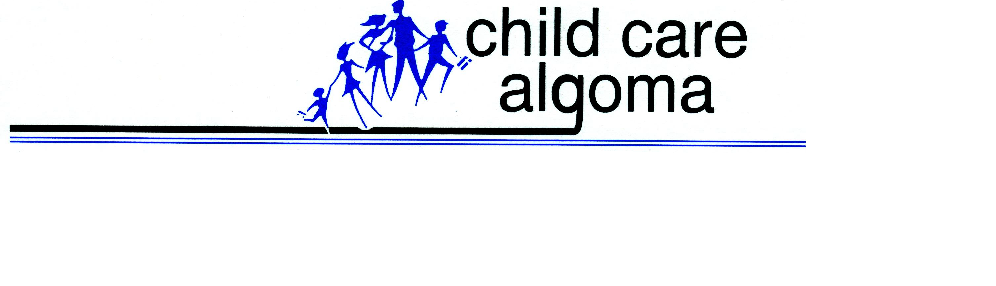 Submitting Your Application:Complete the 2024 Employment Application Survey in full.Forward the completed Application form, along with an updated resume, on or before Monday, March 25th, 2024 to:Name of Applicant:First Name:						       Last Name:*Use as much space as you need to answer each question.*Why are you interested in working for Child Care Algoma?Is there a specific program or location you are most interested in working at? Please explain.Why did you pursue a diploma in Early Childhood Education?Is there a specific age group that you would prefer working with (infant, toddler, preschool, school age)? Please explain.Do you have a reliable vehicle, a valid G2 driver’s license (or higher), and valid auto insurance? If the answer is no, what type of transportation do you use day-to-day?What is the longest commute (time/distance) that you’d be willing to make to a job that you like?Would you accept a part-time contract (less than 30 hours per week)?Would you accept a fixed-term contract?Some of our staff will work at 2 different locations in the same day, or multiple locations in a pay period. Would this be a problem for you?  Would you be willing to accept a position with a split shift? This means that you would have a long 2-4 hour unpaid break during your shift.  What makes you the best candidate for a Registered Early Childhood Educator position?  Is there anything else you would like to add to your application survey?